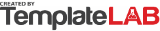 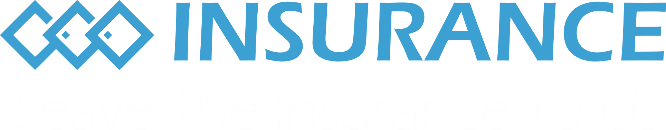 QUOTEQUOTEBILL TO:BILL TO:BILL TO:BILL TO:BILL TO:John DoeJohn DoeJohn DoeCUSTOMER COMPANY LTDCUSTOMER COMPANY LTDCUSTOMER COMPANY LTDQUOTE NUMBER:QUOTE NUMBER:202 Insurance Street202 Insurance Street202 Insurance Street589985/2022589985/2022Boston, XY 14825Boston, XY 14825Boston, XY 14825DATE:(555) 1000 2345(555) 1000 2345(555) 1000 234501/04/202201/04/2022info@topinsurancecomp.cominfo@topinsurancecomp.cominfo@topinsurancecomp.comITEM
DESCRIPTIONITEM
DESCRIPTIONITEM
DESCRIPTIONITEM
DESCRIPTIONITEM
DESCRIPTIONQTYUNIT
PRICETOTAL
Homeowners Dwelling Coverage
Covers your home's structure —not its contents or land. Features like installed fixtures are also covered.
Homeowners Dwelling Coverage
Covers your home's structure —not its contents or land. Features like installed fixtures are also covered.
Homeowners Dwelling Coverage
Covers your home's structure —not its contents or land. Features like installed fixtures are also covered.
Homeowners Dwelling Coverage
Covers your home's structure —not its contents or land. Features like installed fixtures are also covered.1$180.00$180.00
Other Structures
Describe here what other structures are covered with your insurance.
Other Structures
Describe here what other structures are covered with your insurance.
Other Structures
Describe here what other structures are covered with your insurance.
Other Structures
Describe here what other structures are covered with your insurance.1$75.00$75.00
Personal Property
Covers your belongings, such as furniture, clothing, sporting goods or electronics.
Personal Property
Covers your belongings, such as furniture, clothing, sporting goods or electronics.
Personal Property
Covers your belongings, such as furniture, clothing, sporting goods or electronics.
Personal Property
Covers your belongings, such as furniture, clothing, sporting goods or electronics.1$90.00$90.00
Loss of Use
Help for paying for the additional costs you might incur for reasonable housing and living expenses.
Loss of Use
Help for paying for the additional costs you might incur for reasonable housing and living expenses.
Loss of Use
Help for paying for the additional costs you might incur for reasonable housing and living expenses.
Loss of Use
Help for paying for the additional costs you might incur for reasonable housing and living expenses.1$55.00$55.00Medical Payments
Auto insurance that helps pay your or your passengers' medical expenses in case of a car accident.Medical Payments
Auto insurance that helps pay your or your passengers' medical expenses in case of a car accident.Medical Payments
Auto insurance that helps pay your or your passengers' medical expenses in case of a car accident.Medical Payments
Auto insurance that helps pay your or your passengers' medical expenses in case of a car accident.1$100.00$100.00TERMS & CONDITIONSTERMS & CONDITIONSSUBTOTAL  SUBTOTAL  $500.00 
Lorem Ipsum dolor sit amet, consectetuer adipiscing elit. Meascenas portitor congue massa. Fusce posuere, magna sed pulvinar.
Lorem Ipsum dolor sit amet, consectetuer adipiscing elit. Meascenas portitor congue massa. Fusce posuere, magna sed pulvinar.
Lorem Ipsum dolor sit amet, consectetuer adipiscing elit. Meascenas portitor congue massa. Fusce posuere, magna sed pulvinar.
Lorem Ipsum dolor sit amet, consectetuer adipiscing elit. Meascenas portitor congue massa. Fusce posuere, magna sed pulvinar.TAX RATE  TAX RATE  10%
Lorem Ipsum dolor sit amet, consectetuer adipiscing elit. Meascenas portitor congue massa. Fusce posuere, magna sed pulvinar.
Lorem Ipsum dolor sit amet, consectetuer adipiscing elit. Meascenas portitor congue massa. Fusce posuere, magna sed pulvinar.
Lorem Ipsum dolor sit amet, consectetuer adipiscing elit. Meascenas portitor congue massa. Fusce posuere, magna sed pulvinar.
Lorem Ipsum dolor sit amet, consectetuer adipiscing elit. Meascenas portitor congue massa. Fusce posuere, magna sed pulvinar.
Lorem Ipsum dolor sit amet, consectetuer adipiscing elit. Meascenas portitor congue massa. Fusce posuere, magna sed pulvinar.
Lorem Ipsum dolor sit amet, consectetuer adipiscing elit. Meascenas portitor congue massa. Fusce posuere, magna sed pulvinar.
Lorem Ipsum dolor sit amet, consectetuer adipiscing elit. Meascenas portitor congue massa. Fusce posuere, magna sed pulvinar.
Lorem Ipsum dolor sit amet, consectetuer adipiscing elit. Meascenas portitor congue massa. Fusce posuere, magna sed pulvinar.GRAND TOTAL  GRAND TOTAL  $550.00 THANK YOU FOR YOUR BUSINESS!THANK YOU FOR YOUR BUSINESS!THANK YOU FOR YOUR BUSINESS!THANK YOU FOR YOUR BUSINESS!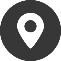 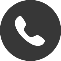 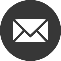 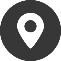 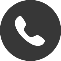 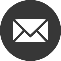  © TemplateLab.com © TemplateLab.com © TemplateLab.com © TemplateLab.com © TemplateLab.com